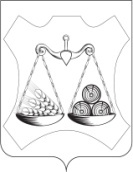 АДМИНИСТРАЦИЯ СЛОБОДСКОГО МУНИЦИПАЛЬНОГО РАЙОНАКИРОВСКОЙ ОБЛАСТИПОСТАНОВЛЕНИЕг. СлободскойНа основании постановления администрации Слободского района от 02.08.2016 № 1043 «О разработке, реализации и оценке эффективности реализации муниципальных программ Слободского района» и Решений Слободской районной Думы от 20.12.2021 №5/38 «Об утверждении бюджета Слободского района на 2022 год и плановый период 2023-2024 годы», №5/39 «О внесении изменений в Решение Слободской районной Думы от 18.12.2020 № 56/596 «Об утверждении бюджета Слободского района на 2021 год и плановый период 2022-2023 годы», Администрация Слободского района ПОСТАНОВЛЯЕТ:Внести в муниципальную программу  «Охрана окружающей среды, воспроизводство и использование природных ресурсов Слободского района» 2020-2025 годы (далее - Программа), утвержденную постановлением администрации Слободского муниципального района от 18.11.2019 №1891следующие изменения:Паспорт программы изложить согласно приложению №1;План по реализации муниципальной программы изложить согласно приложениям №2,3;Абзац 1 раздела 5 Программы изложить в редакции следующего содержания:«Общий  объем  ассигнований  на  реализацию муниципальной программы – 9809,4 тыс. рублей.Источники финансирования:федеральный бюджет – 0,0 тыс. рублей;областной бюджет –5340,4 тыс. рублей;районный бюджет – 4469,0 тыс. рублей;Таблицу 1 раздела 5 Программы изложить в редакции следующего содержания:1.4 Внести изменения в п. 1.1  Программных мероприятий2. Опубликовать настоящее постановление в информационном бюллетене органов местного самоуправления Слободского муниципального района Кировской области. 3. Контроль за выполнением постановления оставляю за собой.Приложение № 1УТВЕРЖДЕНпостановлением администрации Слободского района от 24.12.2021  № 1772       ПАСПОРТмуниципальной программы «Охрана окружающей среды, воспроизводство и использование природных ресурсов Слободского района» 2020-2025 годыПриложение № 2УТВЕРЖДЕНпостановлением администрации Слободского района от 24.12.2021  № 1772       План реализациимуниципальной программы «Охрана окружающей среды, воспроизводство и использование природных ресурсов Слободского района» 2020-2025 годына 2021 годПриложение № 3УТВЕРЖДЕНпостановлением администрации Слободского района от  24.12.2021  № 1772       План реализациимуниципальной программы «Охрана окружающей среды, воспроизводство и использование природных ресурсов Слободского района» 2020-2025 годына 2022-2024 годы24.12.2021№1772О внесении изменений в муниципальную программу  «Охрана окружающей среды, воспроизводство и использование природных ресурсов Слободского района» 2020-2025 годыНаправление финансирования202020212022202320242025ИтогоКапитальные вложения02950,91165,1200,0200,00,04516,0Научно-исследовательская и познавательно-воспитательная деятельность1496,524,024,024,024,00,01592,5Прочие расходы745,8708,6758,3744,1744,103700,9Итого2242,33683,51947,4968,1968,109809,4N п/пНаименование мероприятийСроки   
реализацииИсточники  
финансиро- 
ванияВсего  
(тыс.  
рублей)ГодыГодыГодыГодыИсполнительN п/пНаименование мероприятийСроки   
реализацииИсточники  
финансиро- 
ванияВсего  
(тыс.  
рублей)20212022202320241.1Обеспечение деятельности органов местного самоуправления в решении вопросов охраны окружающей среды.2024Всего1257,8245,0267,1267,1267,1Администрация Слободского районаАдминистрация Слободского района1.1Обеспечение деятельности органов местного самоуправления в решении вопросов охраны окружающей среды.2024Районный бюджет1257,8245,0267,1267,1267,1Администрация Слободского районаАдминистрация Слободского района1.2Оказание платных работ и услуг природоохранного назначения, выполненные сотрудниками 2 группы2024Всего161,730,432,032,032,0Администрация Слободского районаАдминистрация Слободского района1.2Оказание платных работ и услуг природоохранного назначения, выполненные сотрудниками 2 группы2024Районный бюджет161,730,432,032,032,0Администрация Слободского районаАдминистрация Слободского района3.1Демеркуризация  ртутных ламп:(Обьекты  администрации,   культуры, образования)Всего118,617,425,025,025,0УОУО3.1Демеркуризация  ртутных ламп:(Обьекты  администрации,   культуры, образования)Районный бюджет118,617,425,025,025,0УОУО3.3Создание мест (площадок) накопления твердых коммунальных отходов2024Областной бюджет, в том числе:1457,4132,9916,8003.3Создание мест (площадок) накопления твердых коммунальных отходов2024Вахрушевское г/п197,4132,9000Администрация Вахрушевского г/пАдминистрация Вахрушевского г/п3.3Создание мест (площадок) накопления твердых коммунальных отходов2024Бюджет муниципального района1117,8405,0248,3200,0200,0Администрация Слободского районаАдминистрация Слободского района3.3Создание мест (площадок) накопления твердых коммунальных отходов2024Всего2575,8537,91165,1200,0200,03.4Арендная плата за пользование  контейнерами для ТКО2024Бюджет муниципального района1690,0415,8434,2420,0420,0Администрация Слободского районаАдминистрация Слободского района3.4Арендная плата за пользование  контейнерами для ТКО2024Всего1690,0415,8434,2420,0420,0Администрация Слободского районаАдминистрация Слободского района4.44Районный смотр-конкурс экологической и природоохранной работыБюджет муниципального района72,0024,024,024,0ЦВР, РЦКДЦВР, РЦКД4.44Районный смотр-конкурс экологической и природоохранной работыВсего72,0024,024,024,0ЦВР, РЦКДЦВР, РЦКДИТОГО по ПРОГРАММЕ (тыс. руб)ИТОГО по ПРОГРАММЕ (тыс. руб)Областной бюджет5340,42545,9916,800ИТОГО по ПРОГРАММЕ (тыс. руб)ИТОГО по ПРОГРАММЕ (тыс. руб)Бюджет муниципального района4469,01137,61030,6968,1968,1ИТОГО по ПРОГРАММЕ (тыс. руб)ИТОГО по ПРОГРАММЕ (тыс. руб)Всего9809,43683,51947,4968,1968,1Глава Слободского районаВ.А. ХомяковОтветственный исполнитель муниципальной программыУправление муниципального хозяйства администрации Слободского района;Соисполнитель муниципальной программыАдминистрация Слободского района Управление образования Слободского районаУправление социального развития Слободского районаНаименование подпрограммотсутствуютПрограммно-целевые инструменты муниципальной программыотсутствуютЦель программыобеспечение защищенности населения от негативного воздействия вод; повышение уровня экологической безопасности, рациональное использование природных ресурсовЗадачи программы обеспечение безопасной эксплуатации сооружений водохозяйственного комплекса; уменьшение негативного воздействия отходов на окружающую среду;обеспечение охраны окружающей среды и экологической безопасности; Целевые показатели эффективности реализации муниципальной программыЧисленность населения, участвующего в мероприятиях экологической направленности;Доля гидротехнических сооружений с неудовлетворительным и опасным уровнем безопасности, приведенных в безопасное техническое состояние;Количество свалок бытовых (коммунальных) отходов ликвидированных или рекультивированных от общего количества свалок бытовых (коммунальных) отходов подлежащих ликвидации или рекультивацииПлощадь земель, введённых в эксплуатацию после ликвидация (рекультивация) накопленного экологического вреда окружающей среде;Доля населенных пунктов, охваченных системами сбора и удаления ТКО, от общего количества населенных пунктов Слободского района увеличитсяКоличество ликвидированных экологически опасных скважин;Количество благоустроенных родников на территории Слободского районаКоличество созданных мест (площадок) накопления твердых коммунальных отходовЭтапы и сроки реализации муниципальной программысрок реализации программы: 2020-2025 годы. Выделение этапов не предусматривается.Объемы ассигнований муниципальной программыОбщий  объем  ассигнований  на  реализацию муниципальной программы – 9809,4 тыс. рублей.Источники финансирования:федеральный бюджет – 0,0 тыс. рублей;областной бюджет –5340,4 тыс. рублей;районный бюджет – 4469,0 тыс. рублей;Ожидаемые конечные результатыреализации муниципальной программыЧисленность населения, участвующего в мероприятиях экологической направленности к 2025 году должна достигнуть 5000 человек в год;Доля гидротехнических сооружений с неудовлетворительным и опасным уровнем безопасности, приведенных в безопасное техническое состояние – 50%;Количество свалок бытовых (коммунальных) отходов ликвидированных или рекультивированных12;Площадь земель, введённых в эксплуатацию после ликвидация (рекультивация) накопленного экологического вреда окружающей среде к 2025 году должна составить 125,1 тыс. кв.м.Доля населенных пунктов, охваченных системами сбора и удаления ТКО, от общего количества населенных пунктов Слободского района увеличится до 95%;Количество ликвидированных экологически опасных скважин к концу 2025 года составит 4 единицы; Количество благоустроенных родников на территории Слободского района до конца 2025 года должно составить 3 единицы;Количество созданных мест (площадок) накопления твердых коммунальных отходов в 2021 году должно быть: на территории района не менее 3 шт.№ п/пНаименование муниципальной программы, отдельного мероприятия, мероприятия, входящего в состав отдельного мероприятияОтветственный исполнитель (Ф.И.О. , должность)СрокСрокИсточники финансированияФинансирование на очередной финансовый год, тыс. руб.Ожидаемый результат реализации мероприятия муниципальной программы (краткое описание) № п/пНаименование муниципальной программы, отдельного мероприятия, мероприятия, входящего в состав отдельного мероприятияОтветственный исполнитель (Ф.И.О. , должность)Начало реализацииОкончание реализацииИсточники финансированияФинансирование на очередной финансовый год, тыс. руб.Ожидаемый результат реализации мероприятия муниципальной программы (краткое описание) Муниципальная программа «Охрана окружающей среды, воспроизводство и использование природных ресурсов Слободского района» на 2020-2025 годыТихановский ДГ20212021Всего3683,5Муниципальная программа «Охрана окружающей среды, воспроизводство и использование природных ресурсов Слободского района» на 2020-2025 годыТихановский ДГ20212021Областной бюджет2545,9Муниципальная программа «Охрана окружающей среды, воспроизводство и использование природных ресурсов Слободского района» на 2020-2025 годыТихановский ДГ20212021Районный бюджет1137,61.1Обеспечение деятельности органов местного самоуправления в решении вопросов охраны окружающей среды.Тихановский ДГ20212021Всего245,01.1Обеспечение деятельности органов местного самоуправления в решении вопросов охраны окружающей среды.Тихановский ДГ20212021Районный бюджет245,01.2Оказание платных работ и услуг природоохранного назначения, выполненные сотрудниками 2 группыТихановский ДГ20212021Всего30,41.2Оказание платных работ и услуг природоохранного назначения, выполненные сотрудниками 2 группыТихановский ДГ20212021Районный бюджет30,43.1Демеркуризация  ртутных ламп:(Обьекты  администрации,   культуры, образования)УО20212021Всего17,4Демеркуризация  ртутных ламп3.1Демеркуризация  ртутных ламп:(Обьекты  администрации,   культуры, образования)УО20212021Районный бюджет17,4Демеркуризация  ртутных ламп3.2Ликвидация свалок бытовых (коммунальных) отходов на территории муниципального образования Шестаковского сельского поселения Слободского района Кировской области, не отвечающих требованиям природоохранного законодательстваАдминистрация Шестаковского с/п20212021Областной бюджет, в том числе:2413,0Улучшение качества жизни жителей района3.2Ликвидация свалок бытовых (коммунальных) отходов на территории муниципального образования Шестаковского сельского поселения Слободского района Кировской области, не отвечающих требованиям природоохранного законодательстваАдминистрация Шестаковского с/п20212021Шестаковское с/п2413,0Улучшение качества жизни жителей района3.2Ликвидация свалок бытовых (коммунальных) отходов на территории муниципального образования Шестаковского сельского поселения Слободского района Кировской области, не отвечающих требованиям природоохранного законодательстваАдминистрация Шестаковского с/п20212021Всего2413,0Улучшение качества жизни жителей района3.3Создание мест (площадок) накопления твердых бытовых отходовАдминистрация Вахрушевского г/п20212021Областной бюджет, в том числе:132,9Создание 2 мест (площадок) накопления твердых бытовых отходов3.3Создание мест (площадок) накопления твердых бытовых отходовАдминистрация Вахрушевского г/п20212021Вахрушевское г/п132,9Создание 2 мест (площадок) накопления твердых бытовых отходов3.3Создание мест (площадок) накопления твердых бытовых отходовАдминистрация Слободского районаБюджет района405,0Создание 9 мест (площадок) накопления твердых бытовых отходов3.3Создание мест (площадок) накопления твердых бытовых отходовАдминистрация Слободского районаВсего405,0Создание 9 мест (площадок) накопления твердых бытовых отходов3.4Арендная плата за пользование  контейнерами для ТКОТихановский ДГ20212021Всего415,8Улучшение качества жизни жителей района3.4Арендная плата за пользование  контейнерами для ТКОТихановский ДГ20212021Районный бюджет415,8Улучшение качества жизни жителей района4.45Детский экологический конкурс «Гимн воде»ЦВР20212021Всего6,0Повышение уровня экологического образования населения4.45Детский экологический конкурс «Гимн воде»ЦВР20212021Районный бюджет6,0Повышение уровня экологического образования населения4.46Районный экологический конкурс изделий из бросового материала «Для пользы дела»РЦКД20212021Всего6,0Повышение уровня экологического образования населения4.46Районный экологический конкурс изделий из бросового материала «Для пользы дела»РЦКД20212021Районный бюджет6,0Повышение уровня экологического образования населения4.23Литературно-экологический конкурс «Эко-story» с номинациями «Лучший рассказ», «Лучшее стихотворение», «Лучшая сказка». (ЦБС)ЦБС20212021Всего6,0Повышение уровня экологического образования населения4.23Литературно-экологический конкурс «Эко-story» с номинациями «Лучший рассказ», «Лучшее стихотворение», «Лучшая сказка». (ЦБС)ЦБС20212021Районный бюджет6,0Повышение уровня экологического образования населения4.13Районный конкурс методических разработок по экологии (ЦВР)ЦВР20212021Всего6,0Повышение уровня экологического образования населения4.13Районный конкурс методических разработок по экологии (ЦВР)ЦВР20212021Районный бюджет6,0Повышение уровня экологического образования населения№ п/пНаименование муниципальной программы, отдельного мероприятия, мероприятия, входящего в состав отдельного мероприятияОтветственный исполнитель (Ф.И.О. , должность)СрокСрокИсточники финансированияФинансирование на очередной финансовый год, тыс. руб.Финансирование на очередной финансовый год, тыс. руб.Финансирование на очередной финансовый год, тыс. руб.Ожидаемый результат реализации мероприятия муниципальной программы (краткое описание) № п/пНаименование муниципальной программы, отдельного мероприятия, мероприятия, входящего в состав отдельного мероприятияОтветственный исполнитель (Ф.И.О. , должность)Начало реализацииОкончание реализацииИсточники финансирования202220232024Ожидаемый результат реализации мероприятия муниципальной программы (краткое описание) Муниципальная программа «Охрана окружающей среды, воспроизводство и использование природных ресурсов Слободского района» на 2020-2025 годыТихановский ДГ20222024Всего1947,4968,1968,1Муниципальная программа «Охрана окружающей среды, воспроизводство и использование природных ресурсов Слободского района» на 2020-2025 годыТихановский ДГ20222024Областной бюджет916,80,00,0Муниципальная программа «Охрана окружающей среды, воспроизводство и использование природных ресурсов Слободского района» на 2020-2025 годыТихановский ДГ20222024Районный бюджет1030,6968,1968,11.1Обеспечение деятельности органов местного самоуправления в решении вопросов охраны окружающей среды.Тихановский ДГ20222024Всего267,1267,1267,11.1Обеспечение деятельности органов местного самоуправления в решении вопросов охраны окружающей среды.Тихановский ДГ20222024Районный бюджет267,1267,1267,11.2Оказание платных работ и услуг природоохранного назначения, выполненные сотрудниками 2 группыТихановский ДГ20222024Всего32,032,032,01.2Оказание платных работ и услуг природоохранного назначения, выполненные сотрудниками 2 группыТихановский ДГ20222024Районный бюджет32,032,032,03.1Демеркуризация  ртутных ламп:(Обьекты  администрации,   культуры, образования)Тихановский ДГ20222024Всего25,025,025,0Демеркуризация  ртутных ламп3.1Демеркуризация  ртутных ламп:(Обьекты  администрации,   культуры, образования)Тихановский ДГ20222024Районный бюджет25,025,025,0Демеркуризация  ртутных ламп3.3Создание мест (площадок) накопления твердых бытовых отходовТихановский ДГ20222024Всего1165,1200,0200,0Создание 3 мест (площадок) накопления твердых бытовых отходов3.3Создание мест (площадок) накопления твердых бытовых отходовТихановский ДГ20222024Областной бюджет916,800Создание 3 мест (площадок) накопления твердых бытовых отходов3.3Создание мест (площадок) накопления твердых бытовых отходовТихановский ДГ20222024Муниципальный район248,3200,0200,0Создание 3 мест (площадок) накопления твердых бытовых отходов3.4Арендная плата за пользование  контейнерами для ТКОТихановский ДГ20222024Всего434,2420,0420,0Улучшение качества жизни жителей района3.4Арендная плата за пользование  контейнерами для ТКОТихановский ДГ20222024Районный бюджет434,2420,0420,0Улучшение качества жизни жителей района4.44Районный смотр-конкурс экологической и природоохранной работыТихановский ДГ20222024Всего24,024,024,0Повышение уровня экологического образования населения4.44Районный смотр-конкурс экологической и природоохранной работыТихановский ДГ20222024Районный бюджет24,024,024,0Повышение уровня экологического образования населения